Open Spaces Committee meeting 1st May 2024Supporting Documents Agenda item 6.2A resident has requested to have a memorial bench on the cricket pitch.  This is in memory of her son who passed away eight years ago.  She would like to place the bench on/around what would have been his 30th birthday.  The cricket pitch has been selected as she visits the area frequently and she is flexible on style/design. Agenda item 6.4 Netball Club request at Recreation GroundLocal club request to hire out basketball court for netball once per week, non-peak times (Monday or Tuesday eve) at a rate of £25 per hour. To facilitate this, netball lines would need to be painted on when the court is resprayed, and they would use the mobile netball hoops. 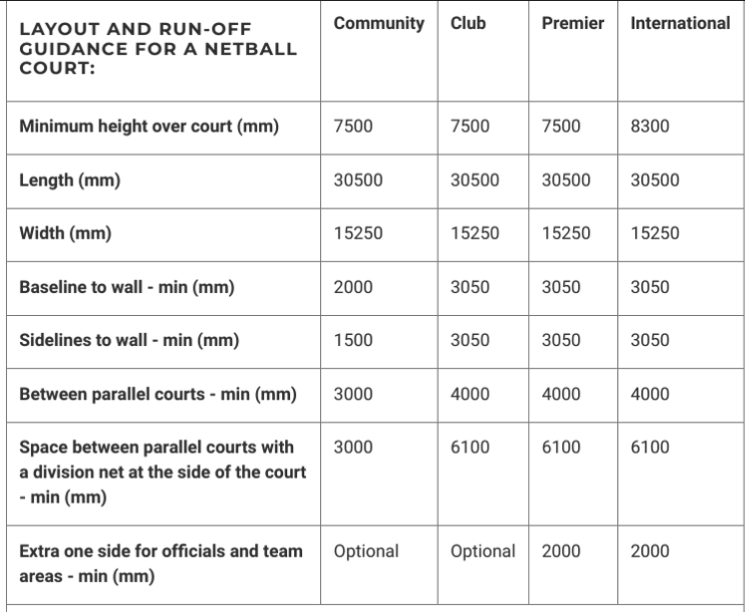 Agenda item 6.6Further quotations being sought – will be updated following meetings on the 29th April. 2024. Agenda item 9.1Area updateLocationAction RequiredStatusNotesBadger CloseBoundary EncroachmentBadger OrchardPine Road AreaIn progressIn progressClerk to research further.Tree works booked. Cllr Gebbett CemeteryReplacement gate stops.Cemetery inspection In progressPlanned in for Summer 2024Lymington Bottom GreenWildflower area and signVillage sign remedial works. New bench – FM Care. In progress On Hold. In progressSigns delivered – to agree 2024 installation.Awaiting site meeting date. Oak Green paradeFlower bed maintenanceBook share.Repainting of car parking spaces. OngoingAgenda itemTo do. New contractor. Book share delivered, awaiting painting and installation. To review spacing and repainting – future meeting. Recreation GroundCricket equipmentContainers Skate ParkTennis courts PendingPending  In progressIn progress  Clerk to organise. Grass mats to be installed Area to be repainted. Resurfacing in progress. Recreation GroundFootball pitch/clubFootway along football pitchOngoingIn progressOngoing Liaison with Club regarding use. Awaiting quotations. Recreation GroundWater refill point Service completed March 2024.  – contract expires October 2024; notice must be given July 2024 if contract is to be terminated. Climate change mitigationSolar Panels at Benians PavilionPendingAwaiting information from Benians Committee Chairman following site visitClimate change mitigationNature boxesPendingPlaced – awaiting EHDC promotional video. Climate change mitigationParish TreesCompleted To review Climate change mitigationBus stop maintenanceIn progress Cllr Coulson – awaiting cleaning material delivery.Swelling Hill PondSilt removal projectIn progress Awaiting further snagging. Swelling Hill PondSouth of pond/car park area. In progressAdverse possession claims in progressSwelling Hill PondFencing replacement and small pond fencing. Completed.  Quotations being sought Swelling Hill PondCar park remedial works. In progressContractor accepted. Swelling Hill PondTree works – overhanging pond. To do. Kingswood CopseOngoing maintenance for nature and wildlife. In progressPlan decided at meeting – Clerk to follow up. 